OPIS PRZEDMIOTU ZAMÓWIENIAPrzedmiotem zamówienia jest: „Zakup wyposażenia dla DS."Wyposażenie, meble i sprzęt stanowiące przedmiot zamówienia przedstawia poniższa specyfikacja techniczna. Zaoferowane przez Wykonawcę wyposażenie musi spełniać wszystkie wymogi zawarte w opisie przedmiotu zamówienia wykazane przez Zamawiającego. Zamawiający wymaga, aby przed uruchomieniem sprzętu Wykonawca dokonał sprawdzenia poprawności ich działania oraz przeprowadził szkolenie z obsługi, konserwacji oraz funkcjonowania przedmiotu zamówienia. Szkolenie powinno odbyć się w terminie uzgodnionym i zaakceptowanym przez Zamawiającego, nie później jednak niż w terminie 14 dni od daty ostatecznego terminu dostarczenia przedmiotu zamówienia.  Wykonawca zobowiązuje się dostarczyć przedmiot zamówienia bezpośrednio do budynku Domu Studenckiego oraz dokonać jego montażu i ustawienia w miejscu wskazanym przez Zamawiającego.Wykonawca jest zobowiązany posprzątać pomieszczenia oraz wywieźć wszystkie odpady oraz opakowania pozostałe po ich montażu.Dostarczone wyposażenie, meble i sprzęt muszą być fabrycznie nowe (wyprodukowane najpóźniej w 2020 r.), nieużywane, nieregenerowane, w pełni sprawne, kategorii I, wolne od wad  materiałowych i produkcyjnych, nie pochodzące z ekspozycji.Sprzęt musi być dostarczony wraz z materiałami i wyposażeniem umożliwiającym ich eksploatację bezpośrednio po przekazaniu Zamawiającemu. Wykonawca zobowiązany jest dostarczyć własnym transportem i na własny koszt przedmiot zamówienia do obiektu Domu Studenckiego Państwowej Wyższej Szkoły Zawodowej im. J. A. Komeńskiego w Lesznie, ul. Opalińskich 1, 64-100 Leszno.Zamawiający wymaga, aby przedmiot zamówienia spełniał wymagane polskim i europejskim prawem wszelkie normy, posiadał dokumenty dopuszczające do obrotu na terenie Rzeczypospolitej Polskiej, posiadał niezbędne świadectwa, certyfikaty i atesty, w tym deklaracje zgodności CE, które Wykonawca dostarczy przy dostawie wraz ze sprzętem.Zamawiający wymaga dostarczenia instrukcji obsługi w języku polskim dla każdego urządzenia, warunków jego eksploatacji, certyfikatów, aprobat technicznych, deklaracji zgodności, świadectw bezpieczeństwa w wersji papierowej i na nośniku elektronicznym zgodnie z wymaganiami przepisów prawa. Dostawa i montaż, uruchomienie i szkolenie odbędą się w obiekcie Domu Studenckiego Państwowej Wyższej Szkoły Zawodowej im. J. A. Komeńskiego w Lesznie, ul. Opalińskich 1.Zamawiający nie dopuszcza dostaw kurierskich lub pocztowych bez udziału Wykonawcy.  Zamawiający wymaga: Potwierdzenia spełnienia wymaganych parametrów technicznych poprzez wpisanie słowa TAK/ zaoferowanych parametrów w odpowiednim wierszu. Niespełnienie któregokolwiek z parametrów skutkuje odrzuceniem oferty.CZĘŚĆ IŁóżko jednoosobowe – 88 szt.Nazwa producenta i oferowany model: ………………………………………………..Łóżko jednoosobowe – 2szt.Nazwa producenta i oferowany model: ………………………………………………..SOFA 2 OSOBOWA – 1 szt.Nazwa producenta i oferowany model: ………………………………………………..FOTEL – 3 szt.Nazwa producenta i oferowany model: ………………………………………………..SZAFA POKOJOWA 2 DRZWIOWA – 59 szt.Nazwa producenta i oferowany model: ………………………………………………..SZAFA POKOJOWA 3 DRZWIOWA – 12 szt.Nazwa producenta i oferowany model: ………………………………………………..SZAFA POKOJOWA 80/58/H 185 CM – 5 szt.Nazwa producenta i oferowany model: ………………………………………………..SZAFA POKOJOWA 60/58/H 185 CM – 2 szt.Nazwa producenta i oferowany model: ………………………………………………..STOLIK 80X80X75 – 40 szt.Nazwa producenta i oferowany model: ……………………………………………….STOLIK 80X60X75 – 75 szt.Nazwa producenta i oferowany model: ………………………………………………..BIURKO – 86 szt.Nazwa producenta i oferowany model: ………………………………………………..LAMPKA NA BIURKO – 87 szt.Nazwa producenta i oferowany model: ………………………………………………..SZAFKA NOCNA – 90 szt.Nazwa producenta i oferowany model: ………………………………………………..KRZESŁO STACJONARNE TAPICEROWANE – 240 szt.Nazwa producenta i oferowany model: ………………………………………………..KRZESŁO STACJONARNE PLASTIKOWE – 50 szt.Nazwa producenta i oferowany model: ………………………………………………..PÓŁKA WISZĄCA – 85 szt.Nazwa producenta i oferowany model: ………………………………………………..ZLEW JEDNOKOMOROWY Z OCIEKACZEM – 10 szt.Nazwa producenta i oferowany model: ………………………………………………..UMYWALKA ŁAZIENKOWA – 4 szt.Nazwa producenta i oferowany model: ………………………………………………..BATERIA KUCHENNA – 10 szt.BATERIA ŁAZIENKOWA – 4 szt.Nazwa producenta i oferowany model: ………………………………………………..KOMPLET MEBLI KUCHENNYCH – 4 szt.Nazwa producenta i oferowany model: ………………………………………………..SZAFKI KUCHENNE DOLNE SZER 160 CM– 3 szt.Nazwa producenta i oferowany model: ………………………………………………..SZAFKI KUCHENNE DOLNE SZER 115+75 CM – 1 szt.Nazwa producenta i oferowany model: ………………………………………………..SZAFKI KUCHENNE GÓRNE SZER 115+75 CM – 1 szt.Nazwa producenta i oferowany model: ………………………………………………..SZAFKA ZLEWOZMYWAKOWA Z BLATEM – 2 szt.Nazwa producenta i oferowany model: ………………………………………………..MATERAC 80/200 – 1 szt.Nazwa producenta i oferowany model: ………………………………………………..MATERAC 140/200 – 1 szt.Nazwa producenta i oferowany model: ………………………………………………..Regał metalowy,  magazynowy – 16 szt.Nazwa producenta i oferowany model: ………………………………………………..ROLETY WEWNĘTRZNE – 36 szt.,  powierzchnia ok.32m2.Nazwa producenta i oferowany model: ………………………………………………..KOŁDRA + PODUSZKA – 10 szt.Nazwa producenta i oferowany model: ………………………………………………..POŚCIEL + PRZEŚCIERADŁO – 10 szt.Nazwa producenta i oferowany model: ………………………………………………..WIESZAK – 400 szt.Nazwa producenta i oferowany model: ………………………………………………..CZĘŚĆ IILODÓWKA WOLNOSTOJĄCA 120 – 76 szt.Nazwa producenta i oferowany model: ………………………………………………..LODÓWKA WOLNOSTOJĄCA – 4 szt.Nazwa producenta i oferowany model: ………………………………………………..PŁYTA INDUKCYJNA – 4 szt.Nazwa producenta i oferowany model: ………………………………………………..PIEKARNIK DO ZABUDOWY – 4 szt.Nazwa producenta i oferowany model: ………………………………………………..OKAP – 4 szt.Nazwa producenta i oferowany model: ………………………………………………..CZAJNIK ELEKTRYCZNY – 88 szt.Nazwa producenta i oferowany model: ………………………………………………..ŻELAZKO – 4 szt.Nazwa producenta i oferowany model: ………………………………………………..PRALKA AUTOMATYCZNA – 4 szt.Nazwa producenta i oferowany model: ………………………………………………..SUSZARKA AUTOMATYCZNA DO PRANIA – 4 szt.Nazwa producenta i oferowany model: ………………………………………………..ODKURZACZ – 8 szt.Nazwa producenta i oferowany model: ………………………………………………..ODKURZACZ PRZEMYSŁOWY – 1 szt.Nazwa producenta i oferowany model: ………………………………………………..MIKROFALÓWKA – 6 szt.Nazwa producenta i oferowany model: ………………………………………………..TELEWIZOR 32 CALE – 80 szt.Nazwa producenta i oferowany model: ………………………………………………..MONITOR INTERAKTYWNY – 1 szt.Nazwa producenta i oferowany model: ………………………………………………..UWAGA:Kolorystyka poszczególnych elementów wyposażenia do ustalenia z Zamawiającym po wyłonieniu Wykonawcy.Zgodnie z art. 223 ustawy z dnia 11 września 2019 Prawo Zamówień Publicznych (Dz.U. 2021 poz.1129 z późn. zm.)  w toku badania i oceny ofert Zamawiający może żądać od Wykonawców przedmiotowych środków dowodowych tj.: ulotek katalogowych oferowanego sprzętu, kart katalogowych producenta oferowanego sprzętu potwierdzające jego parametry oraz certyfikaty dla poszczególnych pozycji towarów.Lp.KomponentParametry minimalne wymagane przez ZamawiającegoParametry oferowane przez WykonawcęSkład parametry (+/- 5%)Wszystkie elementy z płyty wiórowej o grubości 18 mm trójwarstwowej w klasie higieny E1 pokrytej obustronnie warstwą melaminy o podwyższonej odporności na ścieranieWszystkie krawędzie wykończone są PCV o grubości 2 mm.Wszystkie połączenia elementów na mimośrodyJeden bok i zagłówek są wyższe do wysokości 70 cm z zaoblonymi narożnikami (co przedstawia rysunek poglądowy poniżej)stelaż drewniany podnoszony do góryStelaż w całości wykonany z drewna brzozowego, klejonego warstwowo28 elastycznych  listew osadzonych w uchwytach na ramie stelaża, wzmocnione pasemStelaż otwierany od przodu za pomocą podnośnika gazowegoRęczna regulacja części zagłówka, dodatkowa regulacja twardości w części środkowej stelażaRozmiary: szerokość - 80 cm, 90 cm, długość - 200 cm; stelaż na długości o 4 cm krótszy, na szerokości węższy o 1 cm, np. 80 cm x 200 cm=>79 cm x 196 cm.Stelaż mocowany na listwach bocznych zainstalowanych wzdłuż ramy łóżka.Łóżko wyposażone w  materac piankowy – materac H2/H3 /ok. 80-100 kg/os./: o wymiarze 90 / 200 cm, wkład pianka poliuretanowa o wysokiej udarności /wygodna i trwała, poszewka biała pikowana zapinana na zamek błyskawiczny, temp. prania 40 0 C:Wymiary: szerokość: 200cm głębokość: 90 cmwysokość: 35 / 70 cm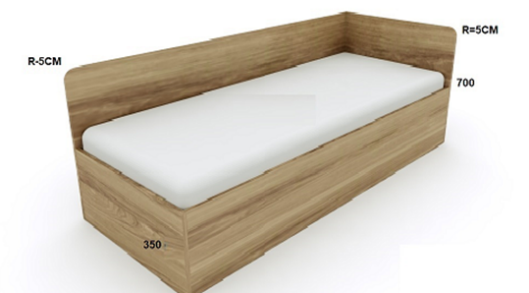 Rysunek poglądowy2.Dodatkowe wymaganiaGwarancja min. 24 miesiąceLp.KomponentParametry minimalne wymagane przez ZamawiającegoParametry oferowane przez WykonawcęSkład parametry (+/- 5%)Wszystkie elementy z płyty wiórowej o grubości 18 mm trójwarstwowej w klasie higieny E1 pokrytej obustronnie warstwą melaminy o podwyższonej odporności na ścieranieWszystkie krawędzie wykończone są PCV o grubości 2 mm.Wszystkie połączenia elementów na mimośrodyJeden bok i zagłówek są wyższe do wysokości 70 cm z zaoblonymi narożnikami (co przedstawia rysunek poglądowy poniżej)stelaż drewniany podnoszony do góryStelaż w całości wykonany z drewna brzozowego, klejonego warstwowo28 elastycznych  listew osadzonych w uchwytach na ramie stelaża, wzmocnione pasemStelaż otwierany od przodu za pomocą podnośnika gazowegoRęczna regulacja części zagłówka, dodatkowa regulacja twardości w części środkowej stelażaRozmiary: szerokość - 80 cm, 90 cm, długość - 200 cm; stelaż na długości o 4 cm krótszy, na szerokości węższy o 1 cm, np. 80 cm x 200 cm=>79 cm x 196 cm.Stelaż mocowany na listwach bocznych zainstalowanych wzdłuż ramy łóżka.Łóżko wyposażone w  materac piankowy – materac H2/H3 /ok. 80-100 kg/os./: o wymiarze 80 / 200 cm, wkład pianka poliuretanowa o wysokiej udarności /wygodna i trwała, poszewka biała pikowana zapinana na zamek błyskawiczny, temp. prania 40 0 C:Wymiary: szerokość: 200cm głębokość: 80 cmwysokość: 35 / 70 cm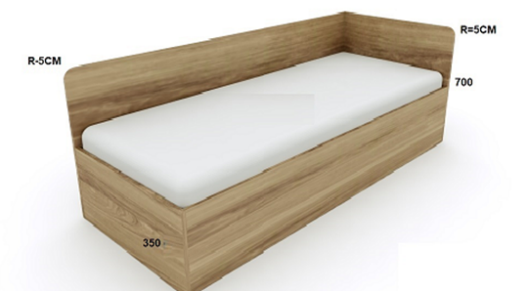 Rysunek poglądowy2.Dodatkowe wymaganiaGwarancja min. 24 miesiąceLp.KomponentParametry minimalne wymagane przez ZamawiającegoParametry oferowane przez Wykonawcę1.Skład parametry (+/- 5%)Modułowa sofa 2-osobowa z możliwością łączenia z innymi elementami systemu, przy pomocy łączników stabilizujących z możliwością szybkiego demontażu.Sofa na podstawie prostokąta, z trzech przyległych boków otoczone oparciem i podłokietnikami o tej samej wysokości, co oparcie.Stelaż wykonany z odlewu aluminiowego w kolorze czarnym. Stelaż biegnący pod całą konstrukcją fotela, bez śladów łączenia. Listwa pozioma stelaża przechodzi łagodnie w cztery nogi fotela.Siedzisko wykonane jako konstrukcja drewniana i wyposażona w pasy gumowe, zalane pianką poliuretanową o gęstości 75 kg/m3Oparcie wraz z podłokietnikami wykonane z konstrukcji stelaża metalowego zalanego pianką poliuretanową o gęstości 60 kg/m3Pianki siedziska i oparcia sofy wykonane w technologii pianek trudnopalnych. Klasa trudnopalności pianek potwierdzona świadectwem z badań zgodnych z normą PN EN 1021:1,2 oraz oświadczeniem producenta o zastosowaniu pianek trudnopalnych w tej konkretnej partii foteliSofa produkowana w oparciu o standardy produkcji określone w normie ISO 9001:2015 oraz ISO 14001:2015 potwierdzone dołączonymi certyfikatami, wystawionymi przez niezależną, akredytowaną jednostkę uprawnioną do wydawania tego rodzaju zaświadczeń. Jako jednostkę akredytowaną uznaje się każdą jednostkę badawczą i certyfikującą posiadającą akredytację krajowego ośrodka certyfikującego – w przypadku Polski jest to Polskie Centrum Akredytacji (PCA), w przypadku certyfikatów wystawionych przez kraj zrzeszony w Unii Europejskiej, jako jednostkę akredytowaną uznaje się każdą jednostkę badawczą i certyfikującą posiadającą akredytację odpowiednika PCA w tym kraju.Sofa tapicerowana tkaniną w kolorze szarym w odcieniu do uzgodnienia z Zamawiającym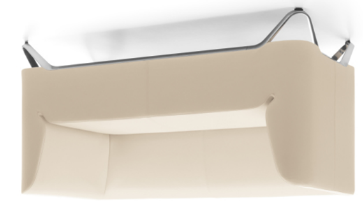 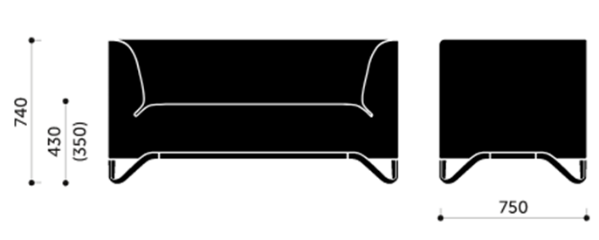 Rysunek poglądowySzerokość 150 cm2.Dodatkowe wymaganiaGwarancja min. 24 miesiąceLp.KomponentParametry minimalne wymagane przez ZamawiającegoParametry oferowane przez Wykonawcę1.Skład parametry (+/- 5%)Modułowy fotel z możliwością łączenia z innymi elementami systemu, przy pomocy łączników stabilizujących z możliwością szybkiego demontażu.Siedzisko na podstawie kwadratu, z trzech przyległych boków otoczone oparciem i podłokietnikami o tej samej wysokości co oparcie.Stelaż wykonany z odlewu aluminiowego w kolorze czarnym. Stelaż biegnący pod całą konstrukcją fotela, bez śladów łączenia. Listwa pozioma stelaża przechodzi łagodnie w cztery nogi fotela.Siedzisko wykonane jako konstrukcja drewniana i dodatkowo, dla podniesienia komfortu siedzenia wyposażona w pasy gumowe, zalane pianką poliuretanową o gęstości 75 kg/m3Oparcie wraz z podłokietnikami wykonane z konstrukcji stelaża metalowego zalanego pianką poliuretanową o gęstości 60 kg/m3Fotel tapicerowany tkaniną w kolorze szarym w odcieniu do uzgodnienia z Zamawiającym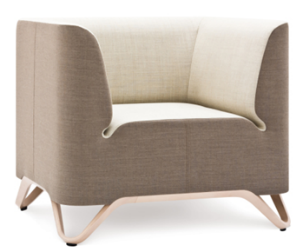 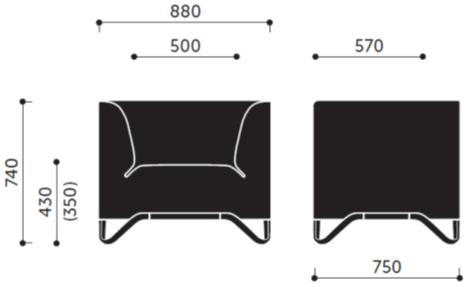 Rysunek poglądowy2.Dodatkowe wymaganiaGwarancja min. 24 miesiąceLp.KomponentKomponentParametry minimalne wymagane przez ZamawiającegoParametry oferowane przez Wykonawcę1.Skład parametry (+/- 5%)Wszystkie elementy z płyty wiórowej o grubości 18 mm trójwarstwowej w klasie higieny E1 pokrytej obustronnie warstwą melaminy o podwyższonej odporności na ścieranie, za wyjątkiem wieńca górnego o grubości 25 mmWszystkie krawędzie wykończone są PCV o grubości 2 mmWszystkie połączenia elementów na mimośrodyTył szaf wykonany z płyty o grubości min 18 mm wpuszczony między boki i wieńceW drzwiach uchwyty dwupunktowe, łukowestopki regulacyjne o wysokości 35 mmpo 3  zawiasy meblowe ( każde skrzydło ) z puszką o średnicy min 35 mm, wyposażone w system samo dociągu drzwiczekZawiasy zapewniające kąt otwarcia drzwi min. 110 stopniprzegroda pionową na środku szafyw lewej komorze zamontowana na stałe przegroda pozioma na wysokości od góry ok. 30 cm (+/- 5%), pod przegrodą zamontowany  owalny drążek na odzież przykręcony do boków szafy. W prawej komorze min. 5 półek z możliwością regulacji co 3,2 cm na całej wysokości na podpórkach typu secura zapobiegające przypadkowemu wysunięciu półkiWymiary: szerokość: 110 cm głębokość: 58 cmwysokość: 185 cmWszystkie elementy z płyty wiórowej o grubości 18 mm trójwarstwowej w klasie higieny E1 pokrytej obustronnie warstwą melaminy o podwyższonej odporności na ścieranie, za wyjątkiem wieńca górnego o grubości 25 mmWszystkie krawędzie wykończone są PCV o grubości 2 mmWszystkie połączenia elementów na mimośrodyTył szaf wykonany z płyty o grubości min 18 mm wpuszczony między boki i wieńceW drzwiach uchwyty dwupunktowe, łukowestopki regulacyjne o wysokości 35 mmpo 3  zawiasy meblowe ( każde skrzydło ) z puszką o średnicy min 35 mm, wyposażone w system samo dociągu drzwiczekZawiasy zapewniające kąt otwarcia drzwi min. 110 stopniprzegroda pionową na środku szafyw lewej komorze zamontowana na stałe przegroda pozioma na wysokości od góry ok. 30 cm (+/- 5%), pod przegrodą zamontowany  owalny drążek na odzież przykręcony do boków szafy. W prawej komorze min. 5 półek z możliwością regulacji co 3,2 cm na całej wysokości na podpórkach typu secura zapobiegające przypadkowemu wysunięciu półkiWymiary: szerokość: 110 cm głębokość: 58 cmwysokość: 185 cm2.Dodatkowe wymaganiaGwarancja min. 24 miesiąceGwarancja min. 24 miesiąceLp.KomponentParametry minimalne wymagane przez ZamawiającegoParametry oferowane przez Wykonawcę1.Skład parametry (+/- 5%)Wszystkie elementy z płyty wiórowej o grubości 18 mm trójwarstwowej w klasie higieny E1 pokrytej obustronnie warstwą melaminy o podwyższonej odporności na ścieranie, za wyjątkiem wieńca górnego o grubości 25 mmWszystkie krawędzie wykończone są PCV o grubości 2 mmWszystkie połączenia elementów na mimośrodyTył szaf wykonany z płyty o grubości min 18 mm wpuszczony między boki i wieńceW drzwiach uchwyty dwupunktowe, łukowestopki regulacyjne o wysokości 35 mmpo 3  zawiasy meblowe ( każde skrzydło ) z puszką o średnicy min 35 mm, wyposażone w system samo dociągu drzwiczekZawiasy zapewniające kąt otwarcia drzwi min. 110 stopni2 przegrody pionowe umiejscowione symetryczniew lewej komorze zamontowana na stałe przegroda pozioma na wysokości od góry ok. 30 cm (+/-5%), pod przegrodą zamontowany owalny drążek na odzież przykręcony do boków szafy. W środkowej i prawej komorze min. 5 półek z możliwością regulacji co 3,2 cm na całej wysokości na podpórkach typu secura zapobiegające przypadkowemu wysunięciu półki.Wymiary: szerokość: 150 cm głębokość: 58 cmwysokość: 185 cm2.Dodatkowe wymaganiaGwarancja min. 24 miesiąceLp.KomponentParametry minimalne wymagane przez ZamawiającegoParametry oferowane przez Wykonawcę1.Skład parametry (+/- 5%)Wszystkie elementy z płyty wiórowej o grubości 18 mm trójwarstwowej w klasie higieny E1 pokrytej obustronnie warstwą melaminy o podwyższonej odporności na ścieranie. Za wyjątkiem wieńca górnego który jest o grubości 25 mm. Wszystkie krawędzie wykończone są PCV o grubości 2 mm. Wszystkie połączenia elementów na mimośrody. Tył szaf wykonany z płyty o grubości min 18 mm wpuszczony między boki i wieńce. W drzwiach uchwyty dwupunktowe, łukowe o rozstawie nawierceń 128 mm. stopki regulacyjne o wysokości 35 mm. W każdych drzwiach 3  zawiasy meblowe ( każde skrzydło ) z puszką o średnicy min 35 mm, wyposażone w system samo dociągu drzwiczek. Zawiasy o kącie otwarcia min. 110 stopni. przegroda pionową na środku, w lewej komorze zamontowana na stałe przegroda pozioma na wysokości od góry 30 cm, pod przegrodą zamontowany owalny drążek na odzież przykręcony do boków szafy. W prawej komorze min. 5 półek z możliwością regulacji co 3,2 cm na całej wysokości na podpórkach typu secura zapobiegające przypadkowemu wysunięciu półki. Wymiary: szerokość: 80 i 60 cm głębokość: 58 cmwysokość: 185 cm2.Dodatkowe wymaganiaGwarancja min. 24 miesiąceLp.KomponentParametry minimalne wymagane przez ZamawiającegoParametry oferowane przez Wykonawcę1.Skład parametry (+/- 5%)Wszystkie elementy z płyty wiórowej o grubości 18 mm trójwarstwowej w klasie higieny E1 pokrytej obustronnie warstwą melaminy o podwyższonej odporności na ścieranie. Za wyjątkiem wieńca górnego który jest o grubości 25 mm. Wszystkie krawędzie wykończone są PCV o grubości 2 mm. Wszystkie połączenia elementów na mimośrody. Tył szaf wykonany z płyty o grubości min 18 mm wpuszczony między boki i wieńce. W drzwiach uchwyty dwupunktowe, łukowe o rozstawie nawierceń 128 mm. stopki regulacyjne o wysokości 35 mm. W każdych drzwiach 3  zawiasy meblowe ( każde skrzydło ) z puszką o średnicy min 35 mm, wyposażone w system samo dociągu drzwiczek. Zawiasy o kącie otwarcia min. 110 stopni. przegroda pionową na środku, w lewej komorze zamontowana na stałe przegroda pozioma na wysokości od góry 30 cm, pod przegrodą zamontowany owalny drążek na odzież przykręcony do boków szafy. W prawej komorze min. 5 półek z możliwością regulacji co 3,2 cm na całej wysokości na podpórkach typu secura zapobiegające przypadkowemu wysunięciu półki. Wymiary: szerokość: 80 i 60 cm głębokość: 58 cmwysokość: 185 cm2.Dodatkowe wymaganiaGwarancja min. 24 miesiąceLp.KomponentParametry minimalne wymagane przez ZamawiającegoParametry oferowane przez Wykonawcę1.Skład parametry (+/- 5%)Blat wykonany z płyty wiórowej trójwarstwowej w klasie higieniczności E1 obustronnie  melaminowanej o grubości 25 mm oklejony dookoła obrzeżem PCV grubości 2 mmRama metalowa wykonana z profilu o przekroju  40x25 mmRama przykręcana do blatu po jego obwodzie przy pomocy wpustek tworzywowych z gwintem metrycznymKonstrukcja umożliwiająca montaż nóg bez konieczności rozkręcania lub zamiany ramyŁącznik osadzony skośnie w narożniku stelaża w kształcie ceownika z ukosowanymi występami na końcachWystępy te osadzone w prostokątnych otworach stelaża. Noga o średnicy 50 mm (+/- 5%) wyposażona  w regulator wysokości z zakresem regulacji wynoszącym min.1,5 cm. Stelaż stolika oraz nogi malowane proszkowo w kolorze RAL 9006.Wymiary: szerokość: 80 cm głębokość: 80 cmwysokość: 75 cm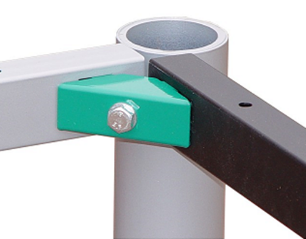 Zdjęcie poglądowe sposobu mocowania nogi do ramy2.Dodatkowe wymaganiaGwarancja min. 24 miesiąceLp.KomponentParametry minimalne wymagane przez ZamawiającegoParametry oferowane przez Wykonawcę1.Skład parametry (+/- 5%)Blat wykonany z płyty wiórowej trójwarstwowej w klasie higieniczności E1 obustronnie  melaminowanej o grubości 25 mm oklejony dookoła obrzeżem PCV grubości 2 mmRama metalowa wykonana z profilu o przekroju  40x25 mmRama przykręcana do blatu po jego obwodzie przy pomocy wpustek tworzywowych z gwintem metrycznymKonstrukcja umożliwiająca montaż nóg bez konieczności rozkręcania lub zamiany ramyŁącznik osadzony skośnie w narożniku stelaża w kształcie ceownika z ukosowanymi występami na końcachWystępy te osadzone w prostokątnych otworach stelaża. Noga o średnicy 50 mm (+/- 5%) wyposażona  w regulator wysokości z zakresem regulacji wynoszącym min.1,5 cm. Stelaż stolika oraz nogi malowane proszkowo w kolorze RAL 9006.Wymiary: szerokość: 80 cm głębokość: 60 cmwysokość: 75 cm2.Dodatkowe wymaganiaGwarancja min. 24 miesiąceLp.KomponentParametry minimalne wymagane przez ZamawiającegoParametry oferowane przez Wykonawcę1.Skład parametry (+/- 5%)W całości wykonane z płyty wiórowej trójwarstwowej w klasie higieniczności E1 obustronnie  melaminowanejblat o grubości 25 mm oklejony dookoła obrzeżem PCV lub ABS grubości 2 mmKrawędzie obrzeży zaokrąglone promieniem 2 mmNogi cofnięte po obwodzie blatu o 5 mm grubości 18 mm (+/- 5%)Biurko wyposażone w  osłonę czołową, wykończoną PCV 2 mm o wysokości 40 cm i grubości 18 mm. Biurko montowane na połączenia mimośrodowe.Wymiary: szerokość: 100 cm głębokość: 70 cmwysokość: 75 cm2.Dodatkowe wymaganiaGwarancja min. 24 miesiąceLp.KomponentParametry minimalne wymagane przez ZamawiającegoParametry oferowane przez Wykonawcę1.Skład parametry (+/- 5%)Wykonana z blachy stalowej i tworzywa, napięcie wejściowe 230V, diody led w ilości 12 sztuk, kolor srebrny, moc 40W. Wymiary prezentuje rysunek poglądowy poniżej: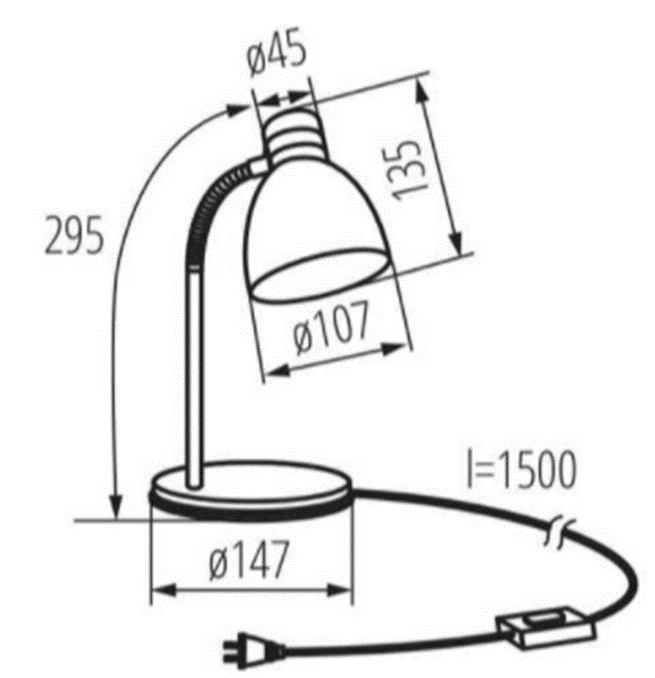 2.Dodatkowe wymaganiaGwarancja min. 24 miesiąceLp.KomponentParametry minimalne wymagane przez ZamawiającegoParametry oferowane przez Wykonawcę1.Skład parametry (+/- 5%)W całości wykonanA z płyty wiórowej trójwarstwowej w klasie higieniczności E1 obustronnie  melaminowanej, blat o grubości 25 mm oklejony dookoła obrzeżem PCV lub ABS grubości 2 mmpozostałe elementy wykonane z płyty o grubości 18 mm.Krawędzie obrzeży zaokrąglone promieniem 2 mm Boki i tył cofnięte po obwodzie blatu o 5 mm. od dołu szafki szuflada. szufladzie uchwyt taki sam jak w szafach. Szuflada na prowadnicach kulowych z samodociągiem. Szafka montowana na połączenia mimośrodowe.Wymiary: szerokość: 40 cm głębokość: 40 cmwysokość: 43 cm2.Dodatkowe wymaganiaGwarancja min. 24 miesiąceLp.KomponentParametry minimalne wymagane przez ZamawiającegoParametry oferowane przez Wykonawcę1.Skład parametry (+/- 5%)Krzesło stacjonarne na 4 nogach bez podłokietników z tapicerką na siedzisku i oparciu  Funkcja sztaplowania 4 sztuk . Siedzisko i oparcie wykonane na bazie polipropylenu o grubości min.5 mm w szarym kolorze  Między oparciem a siedziskiem szczelina o wysokości 115 mm (+/- 5%) w najszerszym miejscuSiedzisko tapicerowane ciętą pianką i tkaniną Siedzisko tapicerowane jednym kawałkiem tkaniny i wykończone od spodu plastikowym  płaskim panelem maskującym.   Stelaż  wykonany z rury stalowej malowanej proszkowo o średnicy 22 mm (+/- 5%).Tylne nogi ustawione pod katem do podłoża zaślepione plastikowymi stopkami Miejsca spawania  rur niewidoczne w żadnym miejscu, ukryte pod plastikowymi panelami.Ścieralność : 300 000 cykli  Trudnopalność UNE EN 2021:1 , UNE EN 1021:2 , DIN 4102 B2 Odporność na światło >7Właściwości zmywalne w tym łagodnymi środkami chemicznymiDuża odporność na różnice temperaturyOdporność na urynę i krewWłaściwości bakteriostatyczneWymiary (+/- 5%):Wysokość krzesła 800 mmGłębokość krzesła 540 mmSzerokość krzesła 525 mmGłębokość siedziska 485 mmWysokość siedziska 450 mm Szerokość siedziska 415 mm Wysokość oparcia 365 mm Długość oparcia 275 mmSzerokość oparcia 455 mm 2.Dodatkowe wymaganiaGwarancja min. 24 miesiąceLp.KomponentParametry minimalne wymagane przez ZamawiającegoParametry oferowane przez Wykonawcę1.Skład parametry (+/- 5%)Krzesło stacjonarne na 4 nogach bez podłokietników i bez tapicerki Wymagane wymiary:Wysokość krzesła 800 mmGłębokość krzesła 540 mmSzerokość krzesła 525 mmGłębokość siedziska 485 mmWysokość siedziska 430 mm Szerokość siedziska 415 mm Wysokość oparcia 365 mm Długość oparcia 275 mmSzerokość oparcia 455 mm Krzesło musi posiadać:Funkcje sztaplowania 4 sztuk . Siedzisko i oparcie wykonane na bazie polipropylenu o grubości 5 mm w szarym kolorze  Siedzisko wraz z oparciem stanowią dwa osobne elementy Między oparciem a siedziskiem szczelina o wysokości 115 mm w najszerszym miejscuSiedzisko i oparcie plastikowe bez tapicerki Oparcie perforowane drobnymi, kwadratowymi otworami, których wymiar od środka zmniejsza się w kierunku zewnętrznym.Oparcie w całości o kształcie zbliżonym do prostokąta wyoblone w dwóch płaszczyznach Oparcie posiada po bokach plastikowe tuleje za pomocą których nasunięte jest na tylne nogi krzesła i przykrywa je szczelnie do wysokości siedziska. Siedzisko plastikowe bez tapicerki  Siedzisko o mocno zróżnicowanym wymiarze . Przednia część znacznie szersza od tylnej (różnica 30 mm), a narożniki posiadają okrągłe kształty.Stelaż  wykonany z rury stalowej o średnicy 22 mm, malowany proszkowo .Tylne nogi ustawione pod katem do podłoża zaślepione plastikowymi stopkami Miejsca spawania  rur niewidoczne w żadnym miejscu ukryte są pod plastikowymi panelami. 2.Dodatkowe wymaganiaGwarancja min. 24 miesiąceLp.KomponentParametry minimalne wymagane przez ZamawiającegoParametry oferowane przez Wykonawcę1.Skład parametry (+/- 5%)W całości wykonana z płyty wiórowej trójwarstwowej w klasie higieniczności E1 obustronnie  melaminowanej, o grubości 18 mm oklejony dookoła obrzeżem PCV lub ABS grubości 2 mm.Krawędzie obrzeży zaokrąglone promieniem 2 mm.Boki u góry zaokrąglone R-5cm. Półka montowana na połączenia mimośrodoweWymiary: szerokość: 80 cm głębokość: 20 cmwysokość: 46 cm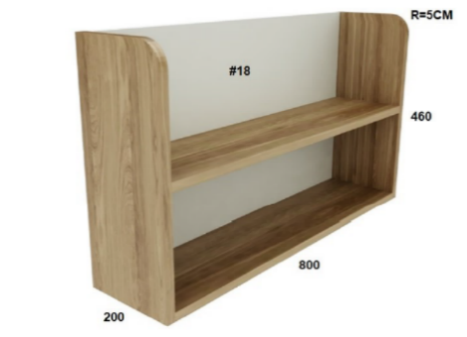 Przykładowe zdjęcie poglądowe2.Dodatkowe wymaganiaGwarancja min. 24 miesiąceLp.KomponentParametry minimalne wymagane przez ZamawiającegoParametry oferowane przez Wykonawcę1.Skład parametry (+/- 5%)Wykończenie: stal szlachetnaZlewozmywak wbudowywanyMinimalna szer. Podbudowy 450 mmRozmiar odpływu 3 ½ ‘’Zestaw odpływowy w komplecie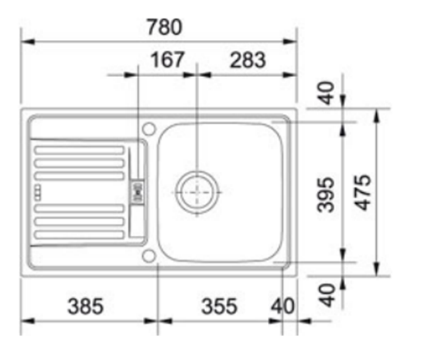 Rysunek poglądowy2.Dodatkowe wymaganiaGwarancja min. 24 miesiąceLp.KomponentParametry minimalne wymagane przez ZamawiającegoParametry oferowane przez Wykonawcę1.Skład parametry (+/- 5%)Wymiary ( szer. x dług. x gł. ) mm: 480 x 480 x 150Wykończenie: stal szlachetnaZlewozmywak wbudowywanyMinimalna szer. Podbudowy 500 mmRozmiar odpływu 3 ½ ‘’Zestaw odpływowy w komplecie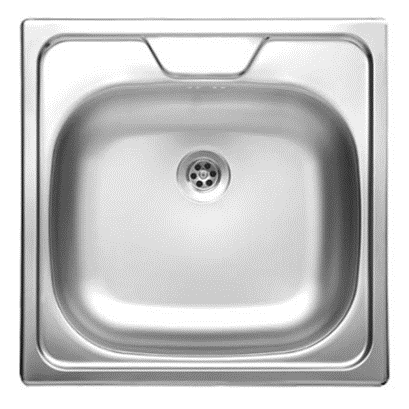 Rysunek poglądowy2.Dodatkowe wymaganiaGwarancja min. 24 miesiąceLp.KomponentParametry minimalne wymagane przez ZamawiającegoParametry oferowane przez Wykonawcę1.Skład parametry (+/- 5%)Głowica ceramiczna fi 40 mm, wysokociśnieniowa, dźwignia mieszacza z góry, otwór montażowy fi 35 mm, całkowita wysokość 145 mm, obrót wylewki 360º2.Dodatkowe wymaganiaGwarancja min. 24 miesiąceLp.KomponentParametry minimalne wymagane przez ZamawiającegoParametry oferowane przez Wykonawcę1.Skład parametry (+/- 5%)Szafki kuchenne wykonane z płyty wiórowej laminowanej o grubości 18 mm,tył szafek płyta hdf 4 mm biała wpuszczana w nut z odstępem od tyłu 12 mm , drzwi szafek na zawiasach typu „click” umożliwiające beznarzędziowy montaż i demontaż drzwi. Górne szafki wyposażone w 2 półki z regulacją wysokości co 32 mm, na podpórkach typu secura zapobiegające przypadkowemu wysunięciu półki.  Wnętrze szuflad - wkłady z pełnym wysuwem i dociągiem zapewniającym samodomykanie szuflad, uchwyty o rozstawie 128 mm, blat o grubości min. 38 mm jednostronnie zaoblony od góry i dołu,krawędzie blatu wykończone anodowanymi listwami aluminiowymiWszystkie krawędzie wykończone pcv 2 mm w dekorze mebli.Szafki dolne wyposażone w tworzywowe stopki z regulacją poziomu o wys. 100 mm. Cokół dolny tworzywowy o imitacji aluminium. Blat wykończony przy ścianie tworzywową listwą w kolorze aluminiowym chroniącą przed wodą.  Szafki dolne poustawiane w trakcie montażu zgodnie z przyłączeniami wody i prądu. Przed przystąpieniem do realizacji należy dokonać pomiarów z natury aby zweryfikować szerokość zestawu mebli kuchennych oraz przyłącza wodno kanalizacyjne.Schemat rozstawienia szafek kuchennych prezentuje rysunek poglądowy poniżej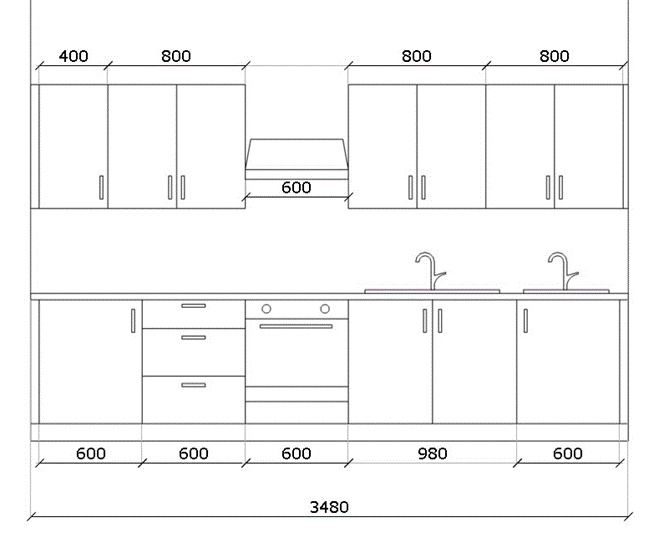 2.Dodatkowe wymaganiaGwarancja min. 24 miesiąceLp.KomponentParametry minimalne wymagane przez ZamawiającegoParametry oferowane przez Wykonawcę1.Skład parametry (+/- 5%)Szafki kuchenne wykonane z płyty wiórowej laminowanej o grubości 18 mm, tył szafek płyta hdf 4 mm biała wpuszczana w nut z odstępem od tyłu 12 mm , drzwi szafek zamontowane na zawiasach  typu „click” umożliwiające beznarzędziowy montaż i demontaż drzwi. Uchwyty o rozstawie 128 mm, blat o grubości 38 mm jednostronnie zaoblony od góry i dołu, krawędzie blatu wykończone anodowanymi listwami aluminiowymi. Wszystkie krawędzie wykończone pcv 2 mm w dekorze mebliSzafki dolne wyposażone w tworzywowe stopki z regulacją poziomu o wys. 100 mm. Cokół dolny tworzywowy o imitacji aluminium. Blat wykończony przy ścianie tworzywową listwą w kolorze aluminiowym chroniącą przed wodą.Wymiary ( szer. Całkowita 2 szafek x wys. x gł. ) mm: 1600 x 850x 6002.Dodatkowe wymaganiaGwarancja min. 24 miesiąceLp.KomponentParametry minimalne wymagane przez ZamawiającegoParametry oferowane przez Wykonawcę1.Skład parametry (+/- 5%)Szafki kuchenne wykonane z płyty wiórowej laminowanej o grubości 18 mm, tył szafek płyta hdf 4 mm biała wpuszczana w nut z odstępem od tyłu 12 mm , drzwi szafek zamontowane na zawiasach  typu „click” umożliwiające beznarzędziowy montaż i demontaż drzwi. Uchwyty o rozstawie 128 mm, blat o grubości 38 mm jednostronnie zaoblony od góry i dołu, krawędzie blatu wykończone anodowanymi listwami aluminiowymi. Wszystkie krawędzie wykończone pcv 2 mm w dekorze mebliSzafki dolne wyposażone w tworzywowe stopki z regulacją poziomu o wys. 100 mm. Cokół dolny tworzywowy o imitacji aluminium. Blat wykończony przy ścianie tworzywową listwą w kolorze aluminiowym chroniącą przed wodą.Wymiary ( szer. Całkowita 3 szafek x wys. x gł. ) mm: (115+75) x 850x 6002.Dodatkowe wymaganiaGwarancja min. 24 miesiąceLp.KomponentParametry minimalne wymagane przez ZamawiającegoParametry oferowane przez Wykonawcę1.Skład parametry (+/- 5%)Szafki kuchenne wykonane z płyty wiórowej laminowanej o grubości 18 mm, tył szafek płyta hdf 4 mm biała wpuszczana w nut z odstępem od tyłu 12 mm , drzwi szafek zamontowane na zawiasach typu „click” umożliwiające beznarzędziowy montaż i demontaż drzwi. Uchwyty o rozstawie 128 mm. Górne szafki wyposażone w 2 półki z regulacją wysokości co 32 mm, na podpórkach typu secura zapobiegające przypadkowemu wysunięciu półki.  Wymiary ( szer. Całkowita 3 szafek x wys. x gł. ) mm: (115+75)  x 720 x 3202.Dodatkowe wymaganiaGwarancja min. 24 miesiąceLp.KomponentParametry minimalne wymagane przez ZamawiającegoParametry oferowane przez Wykonawcę1.Skład parametry (+/- 5%)Szafka kuchenna wykonana z płyty wiórowej laminowanej o grubości 18 mm, tył szafki płyta hdf 4 mm biała wpuszczana w nut z odstępem od tyłu 12 mm , drzwi szafki zamontowane na zawiasach typu „click” umożliwiające beznarzędziowy montaż i demontaż drzwi. Uchwyty o rozstawie 128 mm, blat o grubości 38 mm jednostronnie zaoblony od góry i dołu, krawędzie blatu wykończone anodowanymi listwami aluminiowymi. Wszystkie krawędzie wykończone pcv 2 mm w dekorze mebli. Szafki dolne wyposażone w tworzywowe stopki z regulacją poziomu o wys. 100 mm. Cokół dolny tworzywowy o imitacji aluminium. Blat wykończony przy ścianie tworzywową listwą w kolorze aluminiowym chroniącą przed wodą.Wymiary ( szer. x wys. x gł. ) mm: 800 x 850x 6002.Dodatkowe wymaganiaGwarancja min. 24 miesiąceLp.KomponentParametry minimalne wymagane przez ZamawiającegoParametry oferowane przez Wykonawcę1.Skład parametry (+/- 5%)Materace piankowe rolowane materac H2/H3 /ok. 80-100 kg/os./:wkład pianka poliuretanowa o wysokiej udarności /wygodna i trwała,poszewka biała pikowana zapinana na zamek błyskawiczny, temp. prania 40 0 C2.Dodatkowe wymaganiaGwarancja min. 24 miesiąceLp.KomponentParametry minimalne wymagane przez ZamawiającegoParametry oferowane przez Wykonawcę1.Skład parametry (+/- 5%)Materace piankowe rolowane materac H2/H3 /ok. 80-100 kg/os./:wkład pianka poliuretanowa o wysokiej udarności /wygodna i trwała,poszewka biała pikowana zapinana na zamek błyskawiczny, temp. prania 40 0 C2.Dodatkowe wymaganiaGwarancja min. 24 miesiąceLp.KomponentParametry minimalne wymagane przez ZamawiającegoParametry oferowane przez WykonawcęSkład parametry (+/- 5%)Regał metalowy ze stali ocynkowanej5 szt. półek , nośność półki 225 kg. Półki ze blachy pełnej, ocynkowanej gr 1 mm.  System mocowania półek śrubowy.Nogi regału ze stali ocynkowanej , blacha  gr 2 mm.Łączenie nóg za pomocą śrub zamkowych Możliwość mocowania regału do ściany.Nośność całego regału 1125 kg.Wymiary: szerokość: 100cm głębokość: 50cmwysokość: 220 cm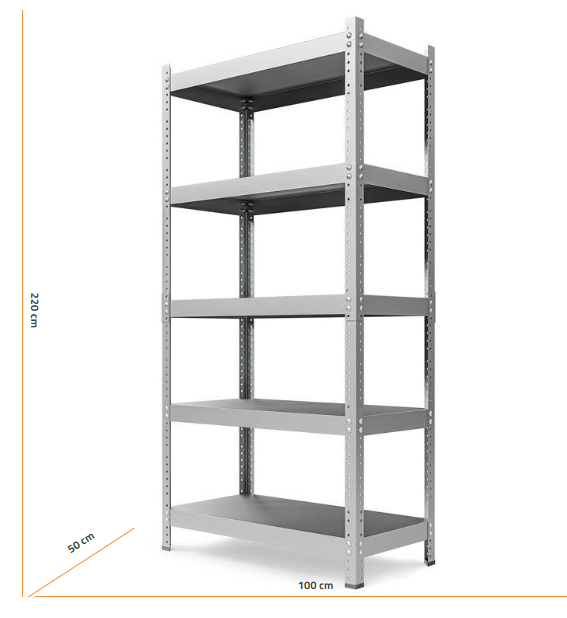 Rysunek poglądowy2.Dodatkowe wymaganiaGwarancja min. 24 miesiąceLp.KomponentParametry minimalne wymagane przez ZamawiającegoParametry oferowane przez Wykonawcę1.Skład parametry (+/- 5%)Kaseta mocowana poprzez nałożenie na górną krawędź ramy skrzydła okiennego, materiał oraz kolorystyka do ustalenia. Orientacyjne wymiary to szerokość w przedziale 60-120 cm i wysokość w przedziale 60- 120 cm.2.Dodatkowe wymaganiaGwarancja min. 24 miesiąceLp.KomponentParametry minimalne wymagane przez ZamawiającegoParametry oferowane przez Wykonawcę1.Skład parametry (+/- 5%)Poduszki antyalergiczne z wypełnieniem syntetycznym,pikowane białe, tkanina poszyciowa – microfaser 100% PES lub polycotton: 52% poliester, 48% /w zależności od dostępności/ , bawełna temp. prania 40. Rozmiar 70x80cm,Kołdra antyalergiczna z wypełnieniem syntetycznym ok. 330 gr/m2, pojedyncza uniwersalna pikowana biała, tkanina poszyciowa – microfaser 100% PES lub polycotton: 52% poliester, 48% bawełna /w zależności od dostępności/ temp. prania 40.Rozmiar 140x200cm2.Dodatkowe wymaganiaGwarancja min. 24 miesiąceLp.KomponentParametry minimalne wymagane przez ZamawiającegoParametry oferowane przez Wykonawcę1.Skład parametry (+/- 5%)Komplet bielizny pościelowej zamykanej na tzw. zakład hotelowy,wykonana z tkaniny produkcji polskiej 100% bawełna ok.140 +/- 5g/m2; / kolorystyka – kolor szary jednolity lub szary we wzory/, temp. prania 40 0:Poszwy na kołdrę 140x200cm + poduszkę 70x80cmPrześcieradło płócienne zawijane pod materac100% bawełna 145 +/- 5g/m2; deseń gładki, splot płócienny, kolor szary temp. prania 90 0 Prześcieradło pod materac 90x200cm.2.Dodatkowe wymaganiaGwarancja min. 24 miesiąceLp.KomponentParametry minimalne wymagane przez ZamawiającegoParametry oferowane przez Wykonawcę1.Skład parametry (+/- 5%)Wykonany z drewna naturalnego, haczyk wykonany z stali nierdzewnej, wycięcia na końcach, drewniana poprzeczka.Wymiary: szerokość: 44,5 cm głębokość: 23,5 cmwysokość: 1,2 cm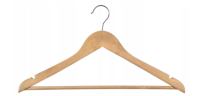 Lp.KomponentParametry minimalne wymagane przez ZamawiającegoParametry oferowane przez Wykonawcę1.Skład parametry (+/- 5%)Zamrażarka na górze urządzeniawysokość 125 cm, szerokość 55 cm, głębokość 57 cm (+/- 5%).Klasa energetyczna: FSystem chłodzenia: statycznykolor biały, klasa hałasu C Pojemność brutto 180 l, pojemność całkowita 176 l, pojemność zamrażarki 46 l, pojemność komory zero 16 l.Półki szklane, jedna szuflada, pojemność tacki na jajka 6 sztuk, tacka na lód, dzienna zdolność tworzenia lodu ( kg/dzień ) 1kg, dzienna zdolność zamrażania ( kg/dzień ) 2,1kg.Roczne zużycie energii ( kWh/rok ) 231, dzienne zużycie energii ( kWh/dzień ) 0,6.Poziom hałasu 38 dBA, klasa klimatyczna SN-ST, napięcie 220-240 V.Częstotliwość 50Hz,2.Dodatkowe wymaganiaGwarancja min. 24 miesiąceLp.KomponentParametry minimalne wymagane przez ZamawiającegoParametry oferowane przez Wykonawcę1.Skład parametry (+/- 5%)Pojemność brutto 321 L, zamrażarka brutto 108 L, chłodziarka brutto 213 LSzerokość netto 595 mmWysokość obudowy bez zawiasu netto 1780 mmWysokość obudowy z zawiasem netto 1780 mmGłębokość bez uchwytu drzwi netto 675 mmGłębokość z uchwytem drzwi netto 675 mmFunkcje chłodzenia: no Frost, All-Around CoolingFunkcje chłodziarki: 4 półki z szkła hartowanego, pojemnik na jajka, komora na nabiał, 4 pojemniki w drzwiach, oświetlenie led, 1 szufladaFunkcje zamrażarki: 3 szuflady, tacka na lód, funkcja Power Freezemożliwość przekładania drzwi, alarm otwartych drzwi, czynnik chłodniczy R-600a, kolor metaliczny grafitWydajność: klasa efektywności energetycznej F, roczne zużycie energii 311 kWh / rok, poziom hałasu 37dBA, klasa klimatyczna SN N ST, zdolność zamrażania 13 kg / 24 godz.2.Dodatkowe wymaganiaGwarancja min. 24 miesiąceLp.KomponentParametry minimalne wymagane przez ZamawiającegoParametry oferowane przez Wykonawcę1.Skład parametry (+/- 5%)Wymiary ( szer. x wys. x gł. ) mm: 590 x 57 x 520, waga netto 10,6 kg4 pola grzejneWykończenie: do zabudowy, sterowanie dotykowe, ścięte krawędzie, wyświetlacz LEDKlasa efektywności energetycznej: AMoc całkowita: 7,2 kWMoc pola grzejnego 140 mm: 1,25 /1,5 kW x 2Moc pola grzejnego 220 mm: 2,35 /2,6 kW x 2Blokada rodzicielska, timer dla każdego pola2.Dodatkowe wymaganiaGwarancja min. 24 miesiąceLp.KomponentParametry minimalne wymagane przez ZamawiającegoParametry oferowane przez Wykonawcę1.Skład parametry (+/- 5%)2 grzałki, wyświetlacz LED, wykończenie stal nierdzewna, materiał komory emalia ceramiczna.górna grzałka 700 W, dolna grzałka 600 W, tryb pojedynczy ( górna grzałka + termoobieg ), tryb pojedynczy ( dolna grzałka + termoobieg ), tryb pojedynczy ( tryb duży grill ), termoobieg 1700 W, czyszczenie katalityczne, blokada rodzicielska, zegar, minutnik, oświetlenie wewnętrzne 1 x 25WKlasa efektywności energetycznej AZakres temperatur 50-250 °CWymiary ( szer. x wys. x gł. ) mm: 595 x 595 x 566, waga netto 32,6 kg, pojemność 68L2.Dodatkowe wymaganiaGwarancja min. 24 miesiąceLp.KomponentParametry minimalne wymagane przez ZamawiającegoParametry oferowane przez Wykonawcę1.Skład parametry (+/- 5%)Wymiary ( wys. x szer. x gł. ) mm: 570-840 x 600 x 496Wydajność min – max 115 – 305 M3/HGłośność min – max 115 – 305 dBKlasa energetyczna DŚrednica wylotu 150 mm, redukcja w zestawieMożliwość pracy jako pochłaniacz lub wyciągSterowanie przyciskami PUSH – PUSH, oświetlenie LED, barwa oświetlenia 3000 K, stopnie pracy wentylatora 3, filtry aluminiowe                                                                                                                                                                                                                                               2.Dodatkowe wymaganiaGwarancja min. 24 miesiąceLp.KomponentParametry minimalne wymagane przez ZamawiającegoParametry oferowane przez Wykonawcę1.Skład parametry (+/- 5%)pojemność min.1 litr, moc 2400 W, kolor biały.grzałka płaska na dnie czajnika, obrotowa podstawa, filtr antywapiennydwustronny wskaźnik poziomu wody.podwójny system zabezpieczeń: automatyczne wyłączenie po zagotowaniu wody i automatyczne wyłączenie po zdjęciu z podstawy.2.Dodatkowe wymaganiaGwarancja min. 24 miesiąceLp.KomponentKomponentParametry minimalne wymagane przez ZamawiającegoParametry oferowane przez Wykonawcę1.1.Skład parametry (+/- 5%)Skład parametry (+/- 5%)MOC 3200 W, stopa Durilium AirGlide, parowe, antypoślizgowa podstawa, zabezpieczenie przed osadzaniem się kamienia, długość przewodu sieciowego min. 2,5 m, automatyczne wyłączenie żelazka, funkcja samooczyszczania, prasowanie w pionie, przypomnienie o usuwaniu kamienia, blokada kapania, dodatkowe uderzenie pary g/min 260, pionowy wyrzut pary, pojemność zbiornika na wodę 350 ml, regulacja strumienia pary automatyczna, spryskiwacz, wytwarzanie pary 60 g/min, wytwornica pary wbudowana.2.2.Dodatkowe wymaganiaGwarancja min. 24 miesiąceGwarancja min. 24 miesiąceLp.KomponentParametry minimalne wymagane przez ZamawiającegoParametry oferowane przez Wykonawcę1.Skład parametry (+/- 5%)wymiary ( szer. x wys. x gł. ) mm: 595 x 850 x 440pojemność bębna ( pranie ) 7.0 kgkolor obudowy biały, wyświetlacz LEDprogramy: Eco 40-60, + Pre Wasch, dziecięce, bawełna, Cotton ( EU 1061/2021 ), kolory, odprowadzanie wody/wirowanie, czyszczenie bębna, intensywne, program mix, szybkie pranie, płukanie + wirowanie, syntetyki, wełna.blokada rodzicielska, opóźnione zakończenie prania, wskaźnik awarii, prędkość wirowania 1200 obr/min.klasa efektywności energetycznej Dzużycie wody ( na cykl ) 45Lklasa wirowania Bpoziom hałasu podczas wirowania 73Db2.Dodatkowe wymaganiaGwarancja min. 24 miesiąceLp.KomponentParametry minimalne wymagane przez ZamawiającegoParametry oferowane przez Wykonawcę1.Skład parametry (+/- 5%)wymiary ( szer. x wys. x gł. ) mm: 600 x 850 x 600waga netto 50 kgmoduł WiFiładowność suszarki ( suszenie ) 9.0 kgkolor obudowy biały, wyświetlacz Panel Al Control, bęben ze stali nierdzewnej.Wydajność : typ suszarki kondensacyjna z technologią pompy ciepła, czas trwania cyklu ( min ) 220 min, klasa efektywności energetycznej A+++, zużycie energii ( w skali roku ) 194 kWh/rok, klasa wydajności skraplania B, poziom hałasu podczas suszenia 63dB, czynnik chłodniczy R134a ( Fluorinated greenhouse gas, GWP=1,430 )funkcja Al Control, oświetlenie wewnętrzne bębna, przekładane drzwi, SmartThings, blokada rodzicielska, opóźnione zakończenie prania, bęben Diamond, 3 poziomy wysuszenia, zestaw odprowadzający wodę, wybór czasu suszenia, funkcja „ bez zagnieceń ‘’, inteligentna funkcja Optimal Dry, Smart ThingsProgramy: zimne powietrze, do prasowania, odzież wierzchnia, program czasowy, ręczniki, ciepłe powietrze, wełna, pościel, szybkie suszenie 35’, bawełna, delikatne, koszule, syntetyki, program mix2.Dodatkowe wymaganiaGwarancja min. 24 miesiąceLp.KomponentParametry minimalne wymagane przez ZamawiającegoParametry oferowane przez Wykonawcę1.Skład parametry (+/- 5%)Wąż ssący długości 2 m z kolankiemRura ssąca 3 szt x 0,35 m, wykonana z tworzywa sztucznegoTorebka filtracyjna wykonana z fizeliny.Zbiornik wykonany z tworzywa sztucznego.Dysza podłogowa.Klasa bezpieczeństwa: IINatężenie ( ˝ /V/Hz ): 1/220-240/50-60Wydatek powietrza (I/s): 40Podciśnienie (mbar/kPa): 235/23,5Pojemność zbiornika: 7,5 LMoc znamionowa: makx 850 WŚrednica znamionowa ID 35Długość przewodu zasilającego: 7,5 mPoziom ciśnienia akustycznego: 62 dBaMoc turbiny: 850 WWymiary ( dł. X szer. X wys. ) mm: 375x285x310 2.Dodatkowe wymaganiaGwarancja min. 24 miesiąceLp.KomponentParametry minimalne wymagane przez ZamawiającegoParametry oferowane przez Wykonawcę1.Skład parametry (+/- 5%)Wąż ssący długości 2 m z kolankiemRura ssąca 2 szt x 0,5 m, wykonana z tworzywa sztucznegoTorebka filtracyjna wykonana z fizeliny.Zbiornik wykonany z tworzywa sztucznego.System Clip do łączenia węży.Klasa bezpieczeństwa: IINatężenie ( ˝ /V/Hz ): 1/220-240/50-60Wydatek powietrza (I/s): 53Podciśnienie (mbar/kPa): 240/24Pojemność zbiornika: 12 LMoc znamionowa: makx 800 WŚrednica znamionowa ID 35Długość przewodu zasilającego: 12 mPoziom ciśnienia akustycznego: 62 dBaMoc turbiny: 800 WWymiary ( dł. X szer. X wys. ) mm: 410x315x3402.Dodatkowe wymaganiaGwarancja min. 24 miesiąceLp.KomponentParametry minimalne wymagane przez ZamawiającegoParametry oferowane przez Wykonawcę1.Skład parametry (+/- 5%)Pojemność: 20 L, wolnostojącaPoziom mocy mikrofal: 6Kolor: srebrnyŹródło ciepła: grillMoc grilla: 750 WPobór mocy ( maksymalny ): 1150 WZasilanie: 230 V / 50 HzWykończenie wnętrza: emalia ceramicznaSterowanie elektroniczneŚrednica talerza: 255 mmTyp wyświetlacza ledowyDrzwi otwierane przyciskiemGrzałka z osłonąMaksymalny czas gotowania 99 minPrzycisk + 30 sekundSystem TDSSygnalizacja końca gotowaniaOpcja zegara ( 12 h /24 h )Zabezpieczenie przed dziećmiWymiary ( dł. X szer. X wys. ) mm: 410x315x340Okrągła podstawa do opiekaniaWymiary zewnętrzne ( szer. x wys. x gł. ) mm: 489 x 275 x 338Wymiary komory ( szer. x wys. x gł. ) mm: 330 x 211 x 3092.Dodatkowe wymaganiaGwarancja min. 24 miesiąceLp.KomponentParametry minimalne wymagane przez ZamawiającegoParametry oferowane przez Wykonawcę1.Skład parametry (+/- 5%)ekran LED o przekątnej 32 "Rozdzielczość 1,366 x 768Wideo: procesor obrazu Hyper Real, precyzyjne i żywe kolory, wzmacniacz kontrastu, tryb filmowy, obsługa typu naturaldźwięk: Dolby Digital Plus, moc RMS 10 W, głośniki 2CH.Smart TV: system operacyjny Tizen ͭ  ͫ  , przegladarka internetowa, twoja galeriaTuner/nadawanie: wbudowany tuner DVB-T2(HEVC), tuner analogowy, TV Key, CI+( 1. 4 ), HbbTV1.0Łączność: 2 HDMI, USB, wejście kompozytowe ( AV ), Ethernet ( LAN ), wyjście audio cyfrowe ( optyczne ), wejście RF, gniazdo CI, HDMI A / kanał zwrotny ( ARC ), HDMI Quick Switch, wbudowany wlan, złącze Anynet + (HDMI – CEC)obudowa Slim, uchwyt ścienny stały odpowiedni do wagi telewizoraczujnik światła, ultra czysty obraz, automatyczne wyszukiwanie kanałów, Digital Clean View, automatyczne wyłączenie zasilania, obsługa napisów, ConnectShare ͭ  ͫ  ( USB 2.0 ), elektroniczny informator programowy ( EPG ), 27 języków europejskich + Rosyjski, wsparcie IPv6, czujnik eko, klasa efektywności energetycznej F.pobór prądu: AC220-240V 50/60 Hz, pobór mocy w trybie czuwania 0,50 WWymiary ( szer. x wys. x gł. ) mm: 734,4 x 438 x 74,1Pilot TM1240A2.Dodatkowe wymaganiamontażGwarancja min. 24 miesiąceLp.KomponentParametry minimalne wymagane przez ZamawiającegoParametry oferowane przez Wykonawcę1.Skład parametry (+/- 5%)Technologia dotyku PodczerwieńPrzekątna 75" Panel IPSJasność 330 cd/m2Rozdzielczość panelu 3840 x 2160 (UHD)Czas reakcji 8 ms (G to G)Kontrast 1.100:1Kąt widzenia 178° / 178°Żywotność panelu 30.000 hGrubość wzmocnionej szyby 4T (Anti Glare)Sposób obsługi Palec lub dowolny inny przedmiotCzas reakcji dotyku60ms ↓ (Android) / 100ms ↓ (Windows)Połączenie z komputerem USBWejścia wideo 3 x HDMI, 1 x RGB (VGA)Wyjścia wideo1 x HDMIWejścia audio 1 x mini jack 3.5 mmWyjście audio 1 x mini jack 3.5 mm, 1 x OptyczneWbudowane głośniki 2 x 12W Wymiary monitora 1709 × 1020 × 86 mmWymiary opakowania 1950 × 1266 × 285 mm Waga 53 kgWaga (z opakowaniem) 85 kgRozstaw otworów montażowych 800 x 400 Zużycie prądu (Min./Max.)max. 300WDodatkowe funkcje Android OS, Slot OPSDołączone akcesoria:PilotPisaki (2 szt)Przewód HDMI (3 m)Przewód USB (5 m)Przewód zasilający (3 m)Uchwyt ścienny stały odpowiedni do wagi monitora2.Dodatkowe wymaganiamontażGwarancja min. 24 miesiące